RESULTADO – TOMADA DE PREÇONº 2023181EXA33645HEMUO Instituto de Gestão e Humanização – IGH, entidade de direito privado e sem finslucrativos, classificado como Organização Social, vem tornar público o resultado daTomada de Preços, com a finalidade de adquirir bens, insumos e serviços para o HEMU -Hospital Estadual da Mulher, com endereço à Rua R-7, S/N, Setor Oeste, Goiânia, CEP:74.125-090.OBS: ENVIADO PDF DE CONFIRMAÇÃO BIONEXO COM AS INFORMAÇÕES DE RESULTADOVENCEDOROBJETOQUANTVALORUNITÁRIOVALORTOTALCLINICAGOIANA DERADIOLOGIALTDA CNPJ:EXAME DE COLAGIORESSONÂNCIAPARA O PACIENTE BRYAN BERNARDODE SOUZA SANTOS.1R$ 580,00R$ 580,00002.852.408/001-1733645/2023Goiânia/GO, 23 de janeiro de 2023.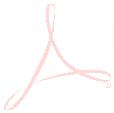 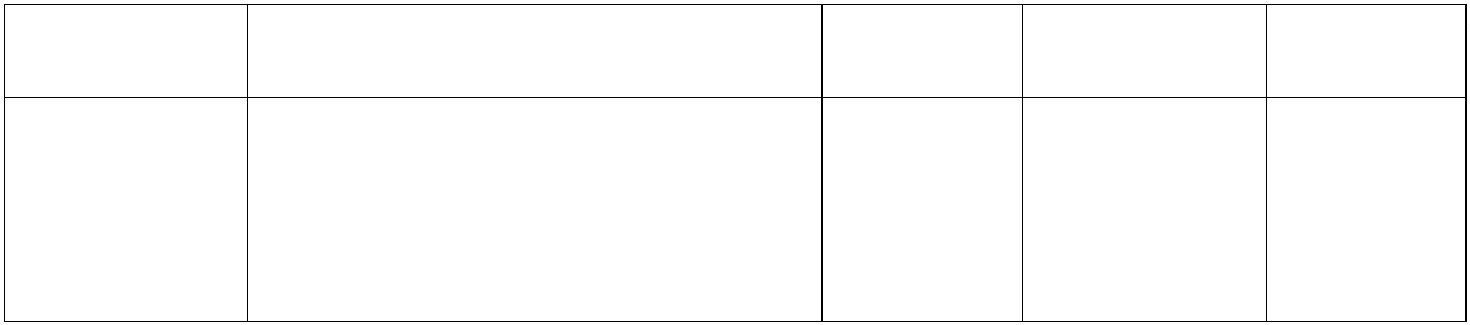 